Об установлении налога на имущество физических лиц на территории Бойкопонурского сельского поселения Калининского районаВ соответствии с главой 32 Налогового кодекса Российской Федерации, Федеральным законом от 06 октября 2003 года № 131-ФЗ "Об общих принципах организации местного самоуправления в Российской Федерации", Уставом Бойкопонурского сельского поселения Калининского района, Совет Бойкопонурского сельского поселения Бойкопонурского района РЕШИЛ:1. Установить и ввести на территории Бойкопонурского сельского поселения Калининского района налог на имущество физических лиц, определить налоговые ставки налога на имущество физических лиц (далее – налог), а также установить налоговые льготы.2. Налоговые ставки устанавливаются в следующих размерах исходя из кадастровой стоимости объекта налогообложения:3. Налоговые льготы предоставляются в порядке и случаях, установленных статьей 407 Налогового кодекса Российской Федерации (далее – НК РФ).Налогоплательщики - физические лица, имеющие право на налоговые льготы, установленные законодательством о налогах и сборах, представляют в налоговый орган по своему выбору заявление о предоставлении налоговой льготы, а также вправе представить документы, подтверждающие право налогоплательщика на налоговую льготу.4. Установить налоговую льготу в размере 50% в отношении одного объекта налогообложения для многодетных семей, имеющих трех и более детей, определенных в соответствии со статьей 2 Закона Краснодарского края от 22 февраля 2005 года № 836-КЗ "О социальной поддержке многодетных семей в Краснодарском крае".5. Уведомление о выбранных объектах налогообложения, в отношении которых предоставляется налоговая льгота, представляется налогоплательщиками-физическими лицами в налоговый орган по своему выбору в срок, установленный п. 7 ст. 407 НК РФ. Уведомление о выбранных объектах налогообложения может быть представлено в налоговый орган через многофункциональный центр предоставления государственных или муниципальных услуг.6. Признать утратившими силу:- Решение Совета Бойкопонурского сельского поселения Калининского района от 23.09.2016 года № 76 "О налоге на имущество физических лиц";- Решение Совета Бойкопонурского сельского поселения Калининского района от 28.11.2017 года № 119 "О внесении изменений в решение Совете Бойкопонурского сельского поселения Калининского района от 23.09.2016 года № 76 "О налоге на имущество физических лиц";- Решение Совета Бойкопонурского сельского поселения Калининского района от 23.11.2018 года № 156 "О внесении изменений в решение Совете Бойкопонурского сельского поселения Калининского района от 23.09.2016 года № 76 "О налоге на имущество физических лиц";- Решение Совета Бойкопонурского сельского поселения Калининского района от 29.11.2019 года № 21 "О внесении изменений в решение Совете Бойкопонурского сельского поселения Калининского района от 23.09.2016 года № 76 "О налоге на имущество физических лиц";7. Общему отделу администрации Бойкопонурского сельского поселения Калининского района (Каспарайтис З.А.) обеспечить официальное опубликование настоящего решения в газете "Калининец" и разместить на официальном сайте администрации Бойкопонурского сельского поселения Калининского района в информационно-телекоммуникационной сети "Интернет".8. Копию настоящего решения направить в Межрайонную инспекцию Федеральной налоговой службы России № 10 по Краснодарскому краю для руководства в работе.9. Контроль за выполнением настоящего решения возложить на постоянную комиссию Совета Бойкопонурского сельского поселения Калининского района по бюджету, экономике, налогам и распоряжению муниципальной собственностью, вопросам землепользования и благоустройства (Чуклин).10. Решение вступает в силу с 1 января 2023 года, но не ранее чем по истечении одного месяца со дня его официального опубликования.Глава Бойкопонурского сельского поселенияКалининского района 							      Ю.Я. Чернявский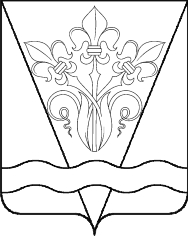 СОВЕТ БОЙКОПОНУРСКОГО СЕЛЬСКОГО ПОСЕЛЕНИЯКАЛИНИНСКОГО РАЙОНАСОВЕТ БОЙКОПОНУРСКОГО СЕЛЬСКОГО ПОСЕЛЕНИЯКАЛИНИНСКОГО РАЙОНАСОВЕТ БОЙКОПОНУРСКОГО СЕЛЬСКОГО ПОСЕЛЕНИЯКАЛИНИНСКОГО РАЙОНАСОВЕТ БОЙКОПОНУРСКОГО СЕЛЬСКОГО ПОСЕЛЕНИЯКАЛИНИНСКОГО РАЙОНАСОВЕТ БОЙКОПОНУРСКОГО СЕЛЬСКОГО ПОСЕЛЕНИЯКАЛИНИНСКОГО РАЙОНАСОВЕТ БОЙКОПОНУРСКОГО СЕЛЬСКОГО ПОСЕЛЕНИЯКАЛИНИНСКОГО РАЙОНАСОВЕТ БОЙКОПОНУРСКОГО СЕЛЬСКОГО ПОСЕЛЕНИЯКАЛИНИНСКОГО РАЙОНАРЕШЕНИЕРЕШЕНИЕРЕШЕНИЕРЕШЕНИЕРЕШЕНИЕРЕШЕНИЕРЕШЕНИЕот10.01.2022№131хутор Бойкопонурахутор Бойкопонурахутор Бойкопонурахутор Бойкопонурахутор Бойкопонурахутор Бойкопонурахутор Бойкопонура№ п/пНалоговая ставка, %Объекты налогообложения1.0,31. Жилые дома, части жилых домов.2. Квартиры, части квартир, комнаты.3. Единые недвижимые комплексы, в состав которых входит хотя бы один жилой дом.4. Хозяйственные строения или сооружения, площадь каждого из которых не превышает 50 квадратных метров и которые расположены на земельных участках для ведения личного подсобного хозяйства, огородничества, садоводства или индивидуального жилищного строительства.5. Гаражи и машино-места, в том числе расположенные в объектах налогообложения, указанных в строке 4 таблицы2.0,3Объекты незавершенного строительства в случае, если проектируемым назначением таких объектов является жилой дом3.21. Объекты налогообложения, включенные в перечень,  определяемый в соответствии с пунктом 7 статьи 378.2 НК РФ;2. Объекты налогообложения, предусмотренные абзацем вторым пункта 10 статьи 378.2 НК РФ;3. Объекты налогообложения, кадастровая стоимость каждого из которых превышает 300 000 000 рублей.4.0,5Прочие объекты налогообложения.